                                                                            ПРОЄКТ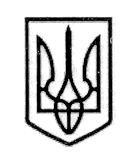 У К Р А Ї Н А СТОРОЖИНЕЦЬКА МІСЬКА РАДА ЧЕРНІВЕЦЬКОГО РАЙОНУ ЧЕРНІВЕЦЬКОЇ ОБЛАСТІВИКОНАВЧИЙ КОМІТЕТР І Ш Е Н Н Я  «22» серпня 2023 року                                                                      №                                                                                                    Про зарахування дітей, позбавлених батьківського піклування, МИРОНИНКО І.П., МИРОНИНКО В.П., МИРОНИНКО А.П., МИРОНИКО В.П., МИРОНИНКО П.П. до КЗ «Оршівський дитячий будинок санаторного типу»Розглянувши рекомендації комісії з питань захисту прав дитини від 18 серпня 2023 р. № 15-41/2023 «Про зарахування дітей, позбавлених батьківського піклування, МИРОНИНКО І.П., МИРОНИНКО В.П., МИРОНИНКО А.П., МИРОНИКО В.П., МИРОНИНКО П.П. до КЗ «Оршівський дитячий будинок санаторного типу», керуючись  частиною 1 статті 34 Закону України «Про місцеве самоврядування в Україні», статтями 11, 12 Закону України «Про забезпечення організаційно-правових умов соціального захисту дітей-сиріт та дітей, позбавлених батьківського піклування», пунктом 35 Порядку провадження органами опіки та піклування діяльності, пов’язаної із захистом прав дитини, діючи в інтересах дітей,виконавчий комітет міської ради вирішив:1. Влаштувати дітей, позбавлених батьківського піклування, МИРОНИНКО  Іванну Петрівну, 11.07.2008 р.н., МИРОНИНКО Василісу Петрівну, 11.01.2010 р.н., МИРОНИНКА Володимира Петровича, 20.07.2011 р.н., МИРОНИНКО Анастасію Петрівну, 02.03.2016 р.н., МИРОНИНКА Петра Петровича, 17.08.2020 р.н., уродженців с. банилів-Підгірний Чернівецького району Чернівецької області до КЗ «Оршівський дитячий будинок санаторного типу» терміном на один рік з дати прийняття відповідного рішення.Продовження рішення виконавчого комітету № ___ від «22» серпня 2023 року2. Службі у справах дітей Сторожинецької міської ради вжити вичерпних заходів щодо влаштування вищезазначених дітей, позбавлених батьківського піклування в сімейні форми виховання.3.Контроль за виконанням даного рішення залишаю покласти на першого заступника Сторожинецького міського голови Ігоря БЕЛЕНЧУКА.Секретар Сторожинецької міської ради	              Дмитро БОЙЧУКВиконавець:Начальник Служби у справах дітей				    	    		    Маріян НИКИФОРЮК              Погоджено:	Перший заступник міського голови                                   Ігор БЕЛЕНЧУКНачальник відділу організаційної та кадрової роботи                                       Ольга ПАЛАДІЙНачальник юридичного відділу	                                    Олексій КОЗЛОВНачальник відділу документообігу        та контролю	                                                                  		        Микола БАЛАНЮК